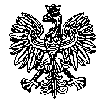 KOMENDA  WOJEWÓDZKA  POLICJIz siedzibą w RadomiuSekcja Zamówień Publicznych	ul. 11 Listopada 37/59,      26-600 Radomtel. 47 701 31 03		tel. 47 701 2263   Radom, dnia 09.01.2024 r.ZP – 74/24							Egz. poj.								 WYKONAWCYInformacja z wyjaśnieniami i zmianą treści SWZ nr 2Dotyczy: postępowania o udzielenie zamówienia publicznego ogłoszonego na dostawy w trybie przetargu nieograniczonego na podstawie art. 132 ustawy Pzp w przedmiocie zamówienia: Zakup wraz dostarczeniem materiałów eksploatacyjnych oraz akcesoriów do urządzeń drukujących dla potrzeb jednostek Policji w garnizonie mazowieckim Nr sprawy 52/23Zamawiający - Komenda Wojewódzka Policji z siedzibą w Radomiu, działając na podstawie art. 135 ust. 2 ustawy z dnia 11 września 2019 r. Prawo zamówień publicznych (t.j. Dz. U z 2023 r., poz. 1605) udziela odpowiedzi na pytania do treści SWZ wniesione w przedmiotowym postępowaniu:Pytanie 1: dot. zad 3 – W FC nie ma gdzie wpisać terminu dostawy. Proszę o zmianęOdpowiedź na pytanie nr 1: Zamawiający dokonał stosownej zmiany w wykazie cenniku asortymentowo-ilościowym dla zadania nr 3 stanowiącym załącznik nr 5.3 do SWZ.W związku z powyższym zmianie ulegaZałącznik nr 5.3 – wykaz cennik asortymentowo-ilościowy dla zadania nr 3;Dokonane zmiany zostają zamieszczone na stronie prowadzonego postępowania pod adresem https://platformazakupowa.pl/pn/kwp_radom na której zamieszczono SWZ.Powyższe odpowiedzi na pytania do SWZ zostają zamieszczone na stronie prowadzonego postępowania pod adresem https://platformazakupowa.pl/pn/kwp_radom na której zamieszczono SWZ.Udzielone odpowiedzi, wyjaśnienia oraz zmiany treści SWZ są wiążące dla wszystkich wykonawców.Zamawiający  informuje, że termin składania ofert ulega zmianie na 17.01.2024 r. godz. 11:00 oraz termin otwarcia ofert ulega zmianie na 17.01.2024 r. godz. 11:05W związku z powyższym zmieniony zostaje termin związania ofertą na 15.04.2024 roku.Z poważaniemKierownikSekcji Zamówień PublicznychKWP zs. w Radomiu/-/ Justyna KowalskaWytworzył: Monika Jędrys